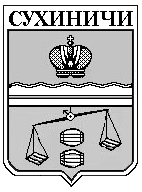 Администрация  муниципального района  "Сухиничский район"Калужская областьПОСТАНОВЛЕНИЕот 06.12.2018		                                              					№ 1003В соответствии с Указом Президента Российской Федерации от 21.12.2017 № 618 «Об основных направлениях государственной политики по развитию конкуренции», руководствуясь Уставом муниципального района "Сухиничский район", администрация муниципального района «Сухиничский район» П О С Т А Н О В Л Я Е Т:1. Утвердить антимонопольную политику администрации муниципального района «Сухиничский район» (прилагается).2. Определить отдел экономического развития, инвестиций, муниципального заказа, потребительского рынка и малого предпринимательства администрации муниципального района «Сухиничский район» ответственным за внедрение и реализацию антимонопольной политики администрации муниципального района «Сухиничский район».3. Постановление вступает в силу после его обнародования, подлежит размещению в информационно-коммуникационной сети Интернет на официальном сайте муниципального района «Сухиничский район».4.	Контроль за исполнением настоящего постановления возложить на заместителя главы администрации МР "Сухиничский район" А.Н. Сковородникова.Глава администрациимуниципального района «Сухиничский район»                                                         А.С. Колесников Об утверждении антимонопольной политики Заведующий отделом экономического развития, инвестиций, муниципального заказа, потребительского рынка и малого предпринимательства администрации МР «Сухиничский район»Т.В. ЕфремоваЗаместитель главы администрации МР «Сухиничский район»А.Н. СковородниковЗаместитель заведующего юридическим отделом  администрации МР «Сухиничский район»Е.А. КутузоваЗаместитель Главы администрации МР «Сухиничский район», управляющий делами администрации МР «Сухиничский район»Н.В. Волкова